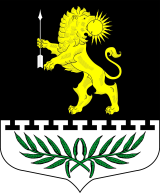 ЛЕНИНГРАДСКАЯ ОБЛАСТЬЛУЖСКИЙ МУНИЦИПАЛЬНЫЙ РАЙОНАДМИНИСТРАЦИЯ СЕРЕБРЯНСКОГО СЕЛЬСКОГО ПОСЕЛЕНИЯПОСТАНОВЛЕНИЕОт  20 марта 2019 года                           № 41/1О внесении изменений в постановление администрации Серебрянского сельского поселенияОт 26.12.2016 г. № 202 «Об утверждении комплексной муниципальной программы «Противодействие экстремизму и профилактика  терроризма на территории  Серебрянского сельского поселения на период 2017-2019 г.»»        В соответствии с Федеральными Законами от 06.03.2006. № 35-ФЗ «О противодействии терроризму», от 06.10.2003. № 131-ФЗ «Об общих принципах организации местного самоуправления в Российской Федерации», от 25.07.2002. № 114-ФЗ «О противодействии экстремистской деятельности», Указом Президента Российской Федерации от 15.06. 2006. № 116 «О мерах по противодействию терроризму»ПОСТАНОВЛЯЮ:Внести изменения в Программу по противодействию экстремизму и профилактика терроризма Серебрянского сельского поселения Лужского муниципального района Ленинградской области на 2017 – 2019 годы, утвержденную постановлением  № 202 от 26.12.2016 г.  План мероприятий по реализации муниципальной целевой программы "Противодействие экстремизму и профилактика терроризма на территории муниципального образования Серебрянское сельское поселение Лужского муниципального района Ленинградской области на 2017-2019 годы" изложить в следующей редакции:План мероприятий по реализации муниципальной целевой
программы "Противодействие экстремизму и профилактика терроризма
на территории муниципального образования Серебрянское сельское поселение Лужского муниципального района Ленинградской областина 2017-2019 годы"2.   Контроль   за      выполнением   настоящего     постановления   возложить на заместителя главы администрации Серебрянского сельского поселения. Настоящее постановление вступает в силу в соответствии с действующим    законодательством.Глава администрацииСеребрянского сельского поселения            Приложение 1№ п/п№ п/пНаименование мероприятийСрок исполненияВсего (тыс. руб.)Источники финансированияИсточники финансированияОтветственные исполнители№ п/п№ п/пНаименование мероприятийСрок исполненияВсего (тыс. руб.)Местный бюджетПрочие
источникиОтветственные исполнителиОрганизационные и пропагандистские мероприятияОрганизационные и пропагандистские мероприятияОрганизационные и пропагандистские мероприятияОрганизационные и пропагандистские мероприятияОрганизационные и пропагандистские мероприятияОрганизационные и пропагандистские мероприятияОрганизационные и пропагандистские мероприятияОрганизационные и пропагандистские мероприятия1Проведение тематических мероприятий для детей и молодёжи Проведение тематических мероприятий для детей и молодёжи 20172019нетнетнетнетнетнетАдминистрацияпоселенияСКЦДиО «Романтик»2Распространение среди читателей библиотеки информационных материалов, содействующих повышению уровня  толерантного сознания молодежиРаспространение среди читателей библиотеки информационных материалов, содействующих повышению уровня  толерантного сознания молодежи20172019нетнетнетнетнетнетАдминистрацияПоселенияСКЦДиО «Романтик»3Информирование населения по вопросам противодействия терроризму, предупреждению террористических актов, поведению в условиях возникновения ЧС через СМИ и на официальном сайте администрации в сети Интернет, а также посредством контактных телефонов о том, куда следует обращаться в случаях совершения в отношении граждан противоправных действий.Информирование населения по вопросам противодействия терроризму, предупреждению террористических актов, поведению в условиях возникновения ЧС через СМИ и на официальном сайте администрации в сети Интернет, а также посредством контактных телефонов о том, куда следует обращаться в случаях совершения в отношении граждан противоправных действий.20172019нетнетнетнетнетнетАдминистрацияпоселения4Приобретение и размещение плакатов, брошюр, листовок  по профилактике экстремизма и терроризма на территории поселенияПриобретение и размещение плакатов, брошюр, листовок  по профилактике экстремизма и терроризма на территории поселения20172019нет5,0нет5,0нет0,0Администрацияпоселения5Организация взаимодействия с силовыми ведомствами района, соседними поселениями. Уточнение схем оповещения и связи по вопросам антитеррора.Организация взаимодействия с силовыми ведомствами района, соседними поселениями. Уточнение схем оповещения и связи по вопросам антитеррора.20172019нетнетнетнетнетнетГлава администрации поселения6Организация осмотра административных зданий, производственных и складских помещений  учреждений, организаций, а также прилегающих к ним территорий, других мест скопления населения на предмет выявления подозрительных предметовОрганизация осмотра административных зданий, производственных и складских помещений  учреждений, организаций, а также прилегающих к ним территорий, других мест скопления населения на предмет выявления подозрительных предметовпостояннонетнетнетАдминистрацияПоселения118 ОП7Мониторинг систем охраны  и сигнализации детских учреждений, школы, дома культуры, магазинов, их охрану в нерабочее время Мониторинг систем охраны  и сигнализации детских учреждений, школы, дома культуры, магазинов, их охрану в нерабочее время постояннонетнетнетАдминистрацияПоселения118 ОПРуководители предприятий, учреждений8Предупреждение не позднее, чем за 48 часов органов внутренних дел (участкового) о планируемых массовых мероприятиях в учреждениях культуры, школы.  Предупреждение не позднее, чем за 48 часов органов внутренних дел (участкового) о планируемых массовых мероприятиях в учреждениях культуры, школы.  постояннонетнетнетАдминистрацияПоселенияСКЦДиО «Романтик»9Оборудование надежными запорами подвальных и чердачных помещений в учреждениях и многоквартирных домах. Оборудование надежными запорами подвальных и чердачных помещений в учреждениях и многоквартирных домах. 20172019нетнетнетнетСредства управляющей компанииАдминистрацияПоселенияООО «РУК»10Организация работы старших по дому и старост населенных пунктовОрганизация работы старших по дому и старост населенных пунктовпостояннонетнетнетнетнетнетАдминистрация поселения11Определение мест парковки всех видов автотранспорта на территории МО Серебрянское  сельское поселениеОпределение мест парковки всех видов автотранспорта на территории МО Серебрянское  сельское поселениепостояннонетнетнетнетнетнетАдминистрация поселения12Организация и проведение проверки готовности сил и средств, предназначенных для ликвидации   возможных террористических актов (ЧС)Организация и проведение проверки готовности сил и средств, предназначенных для ликвидации   возможных террористических актов (ЧС)постояннонетнетнетАдминистрация поселения, руководители предприятий и учреждений13Организация и проведение тренировок, учений по действиям работников учреждений, предприятий, учебных заведений, при обнаружении подозрительных предметов.Организация и проведение тренировок, учений по действиям работников учреждений, предприятий, учебных заведений, при обнаружении подозрительных предметов.20172019(1 раз в полугодие)нетнетнетнетнетнетАдминистрация  поселения, руководители предприятий и учрежденийВСЕГО финансовых средств	ВСЕГО финансовых средств	ВСЕГО финансовых средств	20172019ИТОГО0,05,00,00,05,00,00,00,00,0